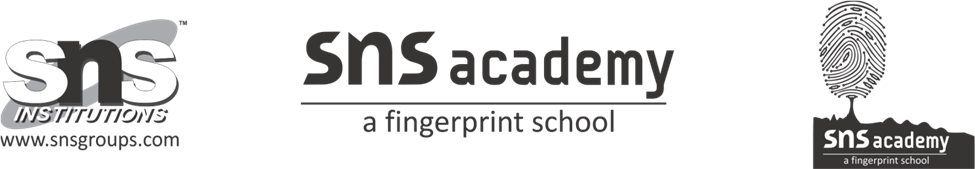  GRADE: 6                            OLYMPIC GRANNY                             SUBJECT: ENGLISHANSWER THE FOLLOWING QUESTIONS:1. The poet mentions various types of sports that Grandma excels in. Mention some of these. Grandma excels at athletics, archery, taekwondo and table tennis. She has mastered the canoe and the trampoline and excels at diving. She’s the best at lifting weights, high jumps and hammer throwing. She also excels at marathons, rowing, boxing, pole vaulting, fencing and basketball. 2. What is the fact that makes Grandma absolutely incredible? The fact that makes Grandma absolutely incredible is that she excels at all these sports despite being in a wheelchair and using a walker. 3. How does the speaker view Grandma? Pick at least four examples to support your answer.The speaker is filled with awe and wonder for Grandma. There are many examples to support this in the poem. He uses phrases to describe her such as ‘ace at archery’, ‘queen of the canoe’, ‘champ at hammer throwing’ and ‘best at boxing’ to describe all her sporting achievements. He also finds her ‘astonishing’ because she does all this while using a wheelchair and a walker.